ComplémentsComplémentsDateEquipe/CatégorieEntraîneurXJoueurOAdversaire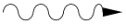 DribblingPasseDéplacement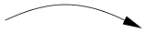 Ballon aérienq Nous avons le ballonq Nous perdons le ballonq Nous n’avons pas le ballonq Nous récupérons le ballonThème/PrincipesAccentAccentAccentAccentObjectifsq TAq TEq PPq PEq q q q DéveloppementMise en trainMise en trainMise en trainDurée:Durée:Durée:EchauffementDescriptionDescriptionDescriptionCoachingCoachingPréventionDescriptionDescriptionDescriptionCoachingCoachingTE/TA/PE – Mise en trainTE/TA/PE – Mise en trainTE/TA/PE – Mise en trainDescriptionDescriptionDescription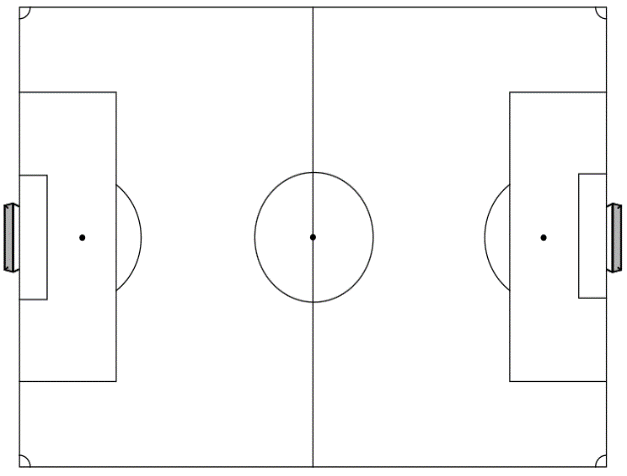 CoachingCoachingCoachingExplosivitéExplosivitéDescriptionDescriptionCoachingCoachingq Forme jouée         q Exercice  -  1q Forme jouée         q Exercice  -  1q Forme jouée         q Exercice  -  1Durée:Durée:Durée:DessinDessinDescriptionDescriptionDescriptionDescriptionCoachingCoachingCoachingCoachingVariations (+/-)Variations (+/-)Variations (+/-)Variations (+/-)q Forme jouée         q Exercice  -  2q Forme jouée         q Exercice  -  2q Forme jouée         q Exercice  -  2q Forme jouée         q Exercice  -  2q Forme jouée         q Exercice  -  2Durée:DessinDessinDescriptionDescriptionDescriptionDescriptionCoachingCoachingCoachingCoachingVariations (+/-)Variations (+/-)Variations (+/-)Variations (+/-)Jeu libreJeu libreJeu libreJeu libreJeu libreDurée:Retour au calmeRetour au calmeRetour au calmeRetour au calmeRetour au calmeDurée:Commentaires / Réflexionsq Echauffement   /   q Prévention   / q ExplosivitéDurée:DescriptionCoachingq Echauffement   /   q Prévention   / q ExplosivitéDurée:DescriptionCoachingq   TE/TA/PE – Mise en trainDurée:DessinDescriptionCoachingVariations (+/-)q Forme jouée  q Exercice  -  1q Forme jouée  q Exercice  -  2Durée:DessinDessinDescriptionCoachingVariations (+/-)q Forme jouée  q Exercice  -  1q Forme jouée  q Exercice  -  2Durée:DessinDessinDescriptionCoachingVariations (+/-)